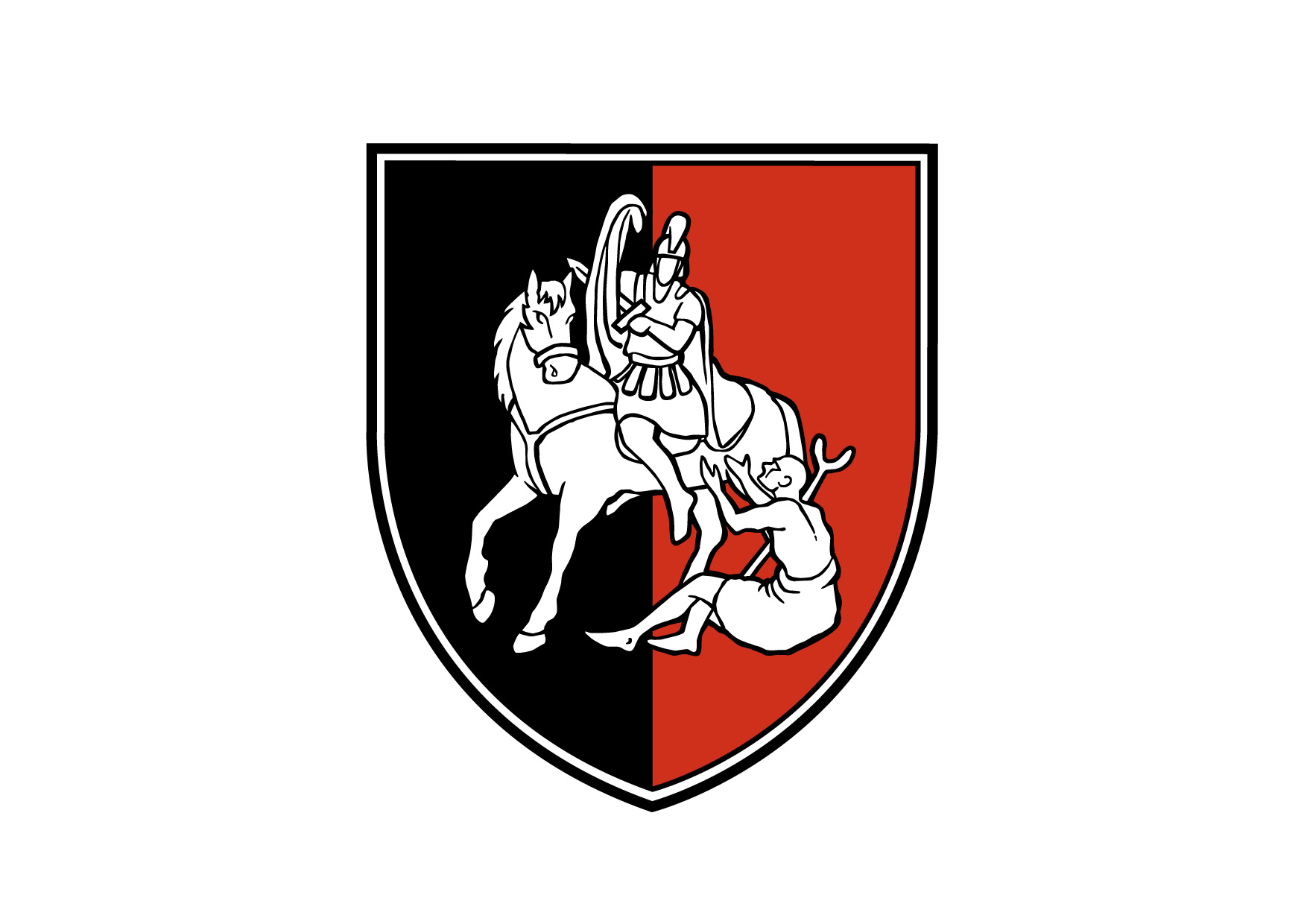 URLV3_01URLV3_01URLV3_01URLV3_01URLV3_01URLV3_01Občina Šmartno pri LitijiObčina Šmartno pri LitijiObčina Šmartno pri LitijiObčina Šmartno pri LitijiURLV3_01URLV3_01URLV3_01URLV3_01URLV3_01URLV3_01Občina Šmartno pri LitijiObčina Šmartno pri LitijiObčina Šmartno pri LitijiObčina Šmartno pri LitijiIzpisano: 22.11.2022 12:33:02Izpisano: 22.11.2022 12:33:02Izpisano: 22.11.2022 12:33:02Izpisano: 22.11.2022 12:33:02Izpisano: 22.11.2022 12:33:02Izpisano: 22.11.2022 12:33:02Občinska volilna komisijaObčinska volilna komisijaObčinska volilna komisijaObčinska volilna komisijaČas izr.: 22.11.2022 12:30:00Čas izr.: 22.11.2022 12:30:00Čas izr.: 22.11.2022 12:30:00Čas izr.: 22.11.2022 12:30:00Čas izr.: 22.11.2022 12:30:00Čas izr.: 22.11.2022 12:30:00Občinska volilna komisijaObčinska volilna komisijaObčinska volilna komisijaObčinska volilna komisijaStran: 1 od 6Stran: 1 od 6Stran: 1 od 6Stran: 1 od 6Stran: 1 od 6Stran: 1 od 6Stran: 1 od 6Stran: 1 od 6Stran: 1 od 6Stran: 1 od 6Stran: 1 od 6Stran: 1 od 6Številka: Številka: Številka: Številka: Številka: Datum: 22.11.2022Datum: 22.11.2022Datum: 22.11.2022Datum: 22.11.2022Datum: 22.11.2022Volitve v občinski svetVolitve v občinski svetVolitve v občinski svetVolitve v občinski svetVolitve v občinski svetVolitve v občinski svetVolitve v občinski svetProporcionalni - več VEProporcionalni - več VEProporcionalni - več VEProporcionalni - več VEProporcionalni - več VEProporcionalni - več VEProporcionalni - več VEPreferenčni glasoviPreferenčni glasoviPreferenčni glasoviPreferenčni glasoviPreferenčni glasoviPreferenčni glasoviPreferenčni glasoviPreferenčni glasoviPreferenčni glasoviPreferenčni glasoviPreferenčni glasoviPreferenčni glasoviPreferenčni glasoviPreferenčni glasoviVOLILNA ENOTA 01VOLILNA ENOTA 01VOLILNA ENOTA 01VOLILNA ENOTA 01VOLILNA ENOTA 01VOLILNA ENOTA 01VOLILNA ENOTA 01VOLILNA ENOTA 01VOLILNA ENOTA 01VOLILNA ENOTA 01VOLILNA ENOTA 01VOLILNA ENOTA 01VOLILNA ENOTA 01VOLILNA ENOTA 01Ime liste: 1 - Lista Karmen SadarIme liste: 1 - Lista Karmen SadarIme liste: 1 - Lista Karmen SadarIme liste: 1 - Lista Karmen SadarIme liste: 1 - Lista Karmen SadarIme liste: 1 - Lista Karmen SadarIme liste: 1 - Lista Karmen SadarIme liste: 1 - Lista Karmen SadarIme liste: 1 - Lista Karmen SadarIme liste: 1 - Lista Karmen SadarIme liste: 1 - Lista Karmen SadarIme liste: 1 - Lista Karmen SadarIme liste: 1 - Lista Karmen SadarIme liste: 1 - Lista Karmen SadarPreferenčnih glasov: 23Preferenčnih glasov: 23Preferenčnih glasov: 23Preferenčnih glasov: 23Preferenčnih glasov: 23Preferenčnih glasov: 23Preferenčnih glasov: 23Preferenčnih glasov: 23Preferenčnih glasov: 23Preferenčnih glasov: 23Preferenčnih glasov: 23Preferenčnih glasov: 23Preferenčnih glasov: 23Preferenčnih glasov: 23Glasov lista: 60 /   38,33%Glasov lista: 60 /   38,33%Glasov lista: 60 /   38,33%Glasov lista: 60 /   38,33%Glasov lista: 60 /   38,33%Glasov lista: 60 /   38,33%Glasov lista: 60 /   38,33%Glasov lista: 60 /   38,33%Glasov lista: 60 /   38,33%Glasov lista: 60 /   38,33%Glasov lista: 60 /   38,33%Glasov lista: 60 /   38,33%Glasov lista: 60 /   38,33%Glasov lista: 60 /   38,33%Zaporedna številkaZaporedna številkaZaporedna številkaZaporedna številkaKandidatKandidatKandidatKandidatKandidatŠtevilo glasovOdstotek glasov(%)Odstotek glasov(%)Odstotek glasov(%)Odstotek glasov(%)11Matija Lupše Matija Lupše Matija Lupše Matija Lupše Matija Lupše 11  18,33  18,33  18,3322Milka Tomažin Milka Tomažin Milka Tomažin Milka Tomažin Milka Tomažin 12  20,00  20,00  20,00Ime liste: 2 - SLOVENSKA LJUDSKA STRANKAIme liste: 2 - SLOVENSKA LJUDSKA STRANKAIme liste: 2 - SLOVENSKA LJUDSKA STRANKAIme liste: 2 - SLOVENSKA LJUDSKA STRANKAIme liste: 2 - SLOVENSKA LJUDSKA STRANKAIme liste: 2 - SLOVENSKA LJUDSKA STRANKAIme liste: 2 - SLOVENSKA LJUDSKA STRANKAIme liste: 2 - SLOVENSKA LJUDSKA STRANKAIme liste: 2 - SLOVENSKA LJUDSKA STRANKAIme liste: 2 - SLOVENSKA LJUDSKA STRANKAIme liste: 2 - SLOVENSKA LJUDSKA STRANKAIme liste: 2 - SLOVENSKA LJUDSKA STRANKAIme liste: 2 - SLOVENSKA LJUDSKA STRANKAIme liste: 2 - SLOVENSKA LJUDSKA STRANKAPreferenčnih glasov: 150Preferenčnih glasov: 150Preferenčnih glasov: 150Preferenčnih glasov: 150Preferenčnih glasov: 150Preferenčnih glasov: 150Preferenčnih glasov: 150Preferenčnih glasov: 150Preferenčnih glasov: 150Preferenčnih glasov: 150Preferenčnih glasov: 150Preferenčnih glasov: 150Preferenčnih glasov: 150Preferenčnih glasov: 150Glasov lista: 186 /   80,65%Glasov lista: 186 /   80,65%Glasov lista: 186 /   80,65%Glasov lista: 186 /   80,65%Glasov lista: 186 /   80,65%Glasov lista: 186 /   80,65%Glasov lista: 186 /   80,65%Glasov lista: 186 /   80,65%Glasov lista: 186 /   80,65%Glasov lista: 186 /   80,65%Glasov lista: 186 /   80,65%Glasov lista: 186 /   80,65%Glasov lista: 186 /   80,65%Glasov lista: 186 /   80,65%Zaporedna številkaZaporedna številkaZaporedna številkaZaporedna številkaKandidatKandidatKandidatKandidatKandidatŠtevilo glasovOdstotek glasov(%)Odstotek glasov(%)Odstotek glasov(%)Odstotek glasov(%)11Veronika Jesenšek Veronika Jesenšek Veronika Jesenšek Veronika Jesenšek Veronika Jesenšek 58  31,18  31,18  31,1822Vinko Femc Vinko Femc Vinko Femc Vinko Femc Vinko Femc 48  25,81  25,81  25,8133Lilijana Mandelj Lilijana Mandelj Lilijana Mandelj Lilijana Mandelj Lilijana Mandelj 12   6,45   6,45   6,4544Peter Dobravec Peter Dobravec Peter Dobravec Peter Dobravec Peter Dobravec 5   2,69   2,69   2,6955Nina Kaplja Nina Kaplja Nina Kaplja Nina Kaplja Nina Kaplja 6   3,23   3,23   3,2366Roman Zaman Roman Zaman Roman Zaman Roman Zaman Roman Zaman 21  11,29  11,29  11,29Ime liste: 3 - NOVA SLOVENIJA - KRŠČANSKI DEMOKRATIIme liste: 3 - NOVA SLOVENIJA - KRŠČANSKI DEMOKRATIIme liste: 3 - NOVA SLOVENIJA - KRŠČANSKI DEMOKRATIIme liste: 3 - NOVA SLOVENIJA - KRŠČANSKI DEMOKRATIIme liste: 3 - NOVA SLOVENIJA - KRŠČANSKI DEMOKRATIIme liste: 3 - NOVA SLOVENIJA - KRŠČANSKI DEMOKRATIIme liste: 3 - NOVA SLOVENIJA - KRŠČANSKI DEMOKRATIIme liste: 3 - NOVA SLOVENIJA - KRŠČANSKI DEMOKRATIIme liste: 3 - NOVA SLOVENIJA - KRŠČANSKI DEMOKRATIIme liste: 3 - NOVA SLOVENIJA - KRŠČANSKI DEMOKRATIIme liste: 3 - NOVA SLOVENIJA - KRŠČANSKI DEMOKRATIIme liste: 3 - NOVA SLOVENIJA - KRŠČANSKI DEMOKRATIIme liste: 3 - NOVA SLOVENIJA - KRŠČANSKI DEMOKRATIIme liste: 3 - NOVA SLOVENIJA - KRŠČANSKI DEMOKRATIPreferenčnih glasov: 137Preferenčnih glasov: 137Preferenčnih glasov: 137Preferenčnih glasov: 137Preferenčnih glasov: 137Preferenčnih glasov: 137Preferenčnih glasov: 137Preferenčnih glasov: 137Preferenčnih glasov: 137Preferenčnih glasov: 137Preferenčnih glasov: 137Preferenčnih glasov: 137Preferenčnih glasov: 137Preferenčnih glasov: 137Glasov lista: 156 /   87,82%Glasov lista: 156 /   87,82%Glasov lista: 156 /   87,82%Glasov lista: 156 /   87,82%Glasov lista: 156 /   87,82%Glasov lista: 156 /   87,82%Glasov lista: 156 /   87,82%Glasov lista: 156 /   87,82%Glasov lista: 156 /   87,82%Glasov lista: 156 /   87,82%Glasov lista: 156 /   87,82%Glasov lista: 156 /   87,82%Glasov lista: 156 /   87,82%Glasov lista: 156 /   87,82%Zaporedna številkaZaporedna številkaZaporedna številkaZaporedna številkaKandidatKandidatKandidatKandidatKandidatŠtevilo glasovOdstotek glasov(%)Odstotek glasov(%)Odstotek glasov(%)Odstotek glasov(%)11Suzana Kepa Suzana Kepa Suzana Kepa Suzana Kepa Suzana Kepa 29  18,59  18,59  18,5922Matic Kremžar Matic Kremžar Matic Kremžar Matic Kremžar Matic Kremžar 91  58,33  58,33  58,3333Darja Ostrež Darja Ostrež Darja Ostrež Darja Ostrež Darja Ostrež 17  10,90  10,90  10,90Občinska volilna komisija Občine Šmartno pri Litiji, Tomazinova ulica 2, Šmartno pri Litiji, 1275 Šmartno pri LitijiObčinska volilna komisija Občine Šmartno pri Litiji, Tomazinova ulica 2, Šmartno pri Litiji, 1275 Šmartno pri LitijiObčinska volilna komisija Občine Šmartno pri Litiji, Tomazinova ulica 2, Šmartno pri Litiji, 1275 Šmartno pri LitijiObčinska volilna komisija Občine Šmartno pri Litiji, Tomazinova ulica 2, Šmartno pri Litiji, 1275 Šmartno pri LitijiObčinska volilna komisija Občine Šmartno pri Litiji, Tomazinova ulica 2, Šmartno pri Litiji, 1275 Šmartno pri LitijiObčinska volilna komisija Občine Šmartno pri Litiji, Tomazinova ulica 2, Šmartno pri Litiji, 1275 Šmartno pri LitijiObčinska volilna komisija Občine Šmartno pri Litiji, Tomazinova ulica 2, Šmartno pri Litiji, 1275 Šmartno pri LitijiObčinska volilna komisija Občine Šmartno pri Litiji, Tomazinova ulica 2, Šmartno pri Litiji, 1275 Šmartno pri LitijiObčinska volilna komisija Občine Šmartno pri Litiji, Tomazinova ulica 2, Šmartno pri Litiji, 1275 Šmartno pri LitijiObčinska volilna komisija Občine Šmartno pri Litiji, Tomazinova ulica 2, Šmartno pri Litiji, 1275 Šmartno pri LitijiObčinska volilna komisija Občine Šmartno pri Litiji, Tomazinova ulica 2, Šmartno pri Litiji, 1275 Šmartno pri Litijie-mail: info@smartno-litija.sie-mail: info@smartno-litija.sie-mail: info@smartno-litija.sie-mail: info@smartno-litija.sie-mail: info@smartno-litija.sie-mail: info@smartno-litija.sie-mail: info@smartno-litija.sie-mail: info@smartno-litija.sie-mail: info@smartno-litija.sie-mail: info@smartno-litija.sie-mail: info@smartno-litija.siURLV3_01URLV3_01URLV3_01URLV3_01URLV3_01URLV3_01Občina Šmartno pri LitijiObčina Šmartno pri LitijiObčina Šmartno pri LitijiObčina Šmartno pri LitijiURLV3_01URLV3_01URLV3_01URLV3_01URLV3_01URLV3_01Občina Šmartno pri LitijiObčina Šmartno pri LitijiObčina Šmartno pri LitijiObčina Šmartno pri LitijiIzpisano: 22.11.2022 12:33:02Izpisano: 22.11.2022 12:33:02Izpisano: 22.11.2022 12:33:02Izpisano: 22.11.2022 12:33:02Izpisano: 22.11.2022 12:33:02Izpisano: 22.11.2022 12:33:02Občinska volilna komisijaObčinska volilna komisijaObčinska volilna komisijaObčinska volilna komisijaČas izr.: 22.11.2022 12:30:00Čas izr.: 22.11.2022 12:30:00Čas izr.: 22.11.2022 12:30:00Čas izr.: 22.11.2022 12:30:00Čas izr.: 22.11.2022 12:30:00Čas izr.: 22.11.2022 12:30:00Občinska volilna komisijaObčinska volilna komisijaObčinska volilna komisijaObčinska volilna komisijaStran: 2 od 6Stran: 2 od 6Stran: 2 od 6Stran: 2 od 6Stran: 2 od 6Stran: 2 od 6Stran: 2 od 6Stran: 2 od 6Stran: 2 od 6Stran: 2 od 6Stran: 2 od 6Stran: 2 od 6Ime liste: 4 - Državljansko gibanje Resni.caIme liste: 4 - Državljansko gibanje Resni.caIme liste: 4 - Državljansko gibanje Resni.caIme liste: 4 - Državljansko gibanje Resni.caIme liste: 4 - Državljansko gibanje Resni.caIme liste: 4 - Državljansko gibanje Resni.caIme liste: 4 - Državljansko gibanje Resni.caIme liste: 4 - Državljansko gibanje Resni.caIme liste: 4 - Državljansko gibanje Resni.caIme liste: 4 - Državljansko gibanje Resni.caIme liste: 4 - Državljansko gibanje Resni.caIme liste: 4 - Državljansko gibanje Resni.caIme liste: 4 - Državljansko gibanje Resni.caIme liste: 4 - Državljansko gibanje Resni.caPreferenčnih glasov: 21Preferenčnih glasov: 21Preferenčnih glasov: 21Preferenčnih glasov: 21Preferenčnih glasov: 21Preferenčnih glasov: 21Preferenčnih glasov: 21Preferenčnih glasov: 21Preferenčnih glasov: 21Preferenčnih glasov: 21Preferenčnih glasov: 21Preferenčnih glasov: 21Preferenčnih glasov: 21Preferenčnih glasov: 21Glasov lista: 54 /   38,89%Glasov lista: 54 /   38,89%Glasov lista: 54 /   38,89%Glasov lista: 54 /   38,89%Glasov lista: 54 /   38,89%Glasov lista: 54 /   38,89%Glasov lista: 54 /   38,89%Glasov lista: 54 /   38,89%Glasov lista: 54 /   38,89%Glasov lista: 54 /   38,89%Glasov lista: 54 /   38,89%Glasov lista: 54 /   38,89%Glasov lista: 54 /   38,89%Glasov lista: 54 /   38,89%Zaporedna številkaZaporedna številkaZaporedna številkaZaporedna številkaKandidatKandidatKandidatKandidatKandidatŠtevilo glasovOdstotek glasov(%)Odstotek glasov(%)Odstotek glasov(%)Odstotek glasov(%)11Milan Bračun Milan Bračun Milan Bračun Milan Bračun Milan Bračun 21  38,89  38,89  38,89Ime liste: 5 - Lista za občino ŠmartnoIme liste: 5 - Lista za občino ŠmartnoIme liste: 5 - Lista za občino ŠmartnoIme liste: 5 - Lista za občino ŠmartnoIme liste: 5 - Lista za občino ŠmartnoIme liste: 5 - Lista za občino ŠmartnoIme liste: 5 - Lista za občino ŠmartnoIme liste: 5 - Lista za občino ŠmartnoIme liste: 5 - Lista za občino ŠmartnoIme liste: 5 - Lista za občino ŠmartnoIme liste: 5 - Lista za občino ŠmartnoIme liste: 5 - Lista za občino ŠmartnoIme liste: 5 - Lista za občino ŠmartnoIme liste: 5 - Lista za občino ŠmartnoPreferenčnih glasov: 135Preferenčnih glasov: 135Preferenčnih glasov: 135Preferenčnih glasov: 135Preferenčnih glasov: 135Preferenčnih glasov: 135Preferenčnih glasov: 135Preferenčnih glasov: 135Preferenčnih glasov: 135Preferenčnih glasov: 135Preferenčnih glasov: 135Preferenčnih glasov: 135Preferenčnih glasov: 135Preferenčnih glasov: 135Glasov lista: 162 /   83,33%Glasov lista: 162 /   83,33%Glasov lista: 162 /   83,33%Glasov lista: 162 /   83,33%Glasov lista: 162 /   83,33%Glasov lista: 162 /   83,33%Glasov lista: 162 /   83,33%Glasov lista: 162 /   83,33%Glasov lista: 162 /   83,33%Glasov lista: 162 /   83,33%Glasov lista: 162 /   83,33%Glasov lista: 162 /   83,33%Glasov lista: 162 /   83,33%Glasov lista: 162 /   83,33%Zaporedna številkaZaporedna številkaZaporedna številkaZaporedna številkaKandidatKandidatKandidatKandidatKandidatŠtevilo glasovOdstotek glasov(%)Odstotek glasov(%)Odstotek glasov(%)Odstotek glasov(%)11Petra Kovačič Pancar Petra Kovačič Pancar Petra Kovačič Pancar Petra Kovačič Pancar Petra Kovačič Pancar 51  31,48  31,48  31,4822Gregor Berčon Gregor Berčon Gregor Berčon Gregor Berčon Gregor Berčon 42  25,93  25,93  25,9333Teja Jereb Teja Jereb Teja Jereb Teja Jereb Teja Jereb 11   6,79   6,79   6,7944Uroš Poglajen Uroš Poglajen Uroš Poglajen Uroš Poglajen Uroš Poglajen 6   3,70   3,70   3,7055Darja Gorše Darja Gorše Darja Gorše Darja Gorše Darja Gorše 25  15,43  15,43  15,43Ime liste: 6 - GIBANJE SVOBODAIme liste: 6 - GIBANJE SVOBODAIme liste: 6 - GIBANJE SVOBODAIme liste: 6 - GIBANJE SVOBODAIme liste: 6 - GIBANJE SVOBODAIme liste: 6 - GIBANJE SVOBODAIme liste: 6 - GIBANJE SVOBODAIme liste: 6 - GIBANJE SVOBODAIme liste: 6 - GIBANJE SVOBODAIme liste: 6 - GIBANJE SVOBODAIme liste: 6 - GIBANJE SVOBODAIme liste: 6 - GIBANJE SVOBODAIme liste: 6 - GIBANJE SVOBODAIme liste: 6 - GIBANJE SVOBODAPreferenčnih glasov: 67Preferenčnih glasov: 67Preferenčnih glasov: 67Preferenčnih glasov: 67Preferenčnih glasov: 67Preferenčnih glasov: 67Preferenčnih glasov: 67Preferenčnih glasov: 67Preferenčnih glasov: 67Preferenčnih glasov: 67Preferenčnih glasov: 67Preferenčnih glasov: 67Preferenčnih glasov: 67Preferenčnih glasov: 67Glasov lista: 117 /   57,26%Glasov lista: 117 /   57,26%Glasov lista: 117 /   57,26%Glasov lista: 117 /   57,26%Glasov lista: 117 /   57,26%Glasov lista: 117 /   57,26%Glasov lista: 117 /   57,26%Glasov lista: 117 /   57,26%Glasov lista: 117 /   57,26%Glasov lista: 117 /   57,26%Glasov lista: 117 /   57,26%Glasov lista: 117 /   57,26%Glasov lista: 117 /   57,26%Glasov lista: 117 /   57,26%Zaporedna številkaZaporedna številkaZaporedna številkaZaporedna številkaKandidatKandidatKandidatKandidatKandidatŠtevilo glasovOdstotek glasov(%)Odstotek glasov(%)Odstotek glasov(%)Odstotek glasov(%)11Manca Mrzelj Manca Mrzelj Manca Mrzelj Manca Mrzelj Manca Mrzelj 21  17,95  17,95  17,9522Matjaž Grabnar Matjaž Grabnar Matjaž Grabnar Matjaž Grabnar Matjaž Grabnar 23  19,66  19,66  19,6633Saša Škratek Saša Škratek Saša Škratek Saša Škratek Saša Škratek 4   3,42   3,42   3,4244Ivan Avsec Ivan Avsec Ivan Avsec Ivan Avsec Ivan Avsec 2   1,71   1,71   1,7155Leopoldina Tomažič Leopoldina Tomažič Leopoldina Tomažič Leopoldina Tomažič Leopoldina Tomažič 17  14,53  14,53  14,53Ime liste: 7 - SLOVENSKA DEMOKRATSKA STRANKAIme liste: 7 - SLOVENSKA DEMOKRATSKA STRANKAIme liste: 7 - SLOVENSKA DEMOKRATSKA STRANKAIme liste: 7 - SLOVENSKA DEMOKRATSKA STRANKAIme liste: 7 - SLOVENSKA DEMOKRATSKA STRANKAIme liste: 7 - SLOVENSKA DEMOKRATSKA STRANKAIme liste: 7 - SLOVENSKA DEMOKRATSKA STRANKAIme liste: 7 - SLOVENSKA DEMOKRATSKA STRANKAIme liste: 7 - SLOVENSKA DEMOKRATSKA STRANKAIme liste: 7 - SLOVENSKA DEMOKRATSKA STRANKAIme liste: 7 - SLOVENSKA DEMOKRATSKA STRANKAIme liste: 7 - SLOVENSKA DEMOKRATSKA STRANKAIme liste: 7 - SLOVENSKA DEMOKRATSKA STRANKAIme liste: 7 - SLOVENSKA DEMOKRATSKA STRANKAPreferenčnih glasov: 130Preferenčnih glasov: 130Preferenčnih glasov: 130Preferenčnih glasov: 130Preferenčnih glasov: 130Preferenčnih glasov: 130Preferenčnih glasov: 130Preferenčnih glasov: 130Preferenčnih glasov: 130Preferenčnih glasov: 130Preferenčnih glasov: 130Preferenčnih glasov: 130Preferenčnih glasov: 130Preferenčnih glasov: 130Glasov lista: 188 /   69,15%Glasov lista: 188 /   69,15%Glasov lista: 188 /   69,15%Glasov lista: 188 /   69,15%Glasov lista: 188 /   69,15%Glasov lista: 188 /   69,15%Glasov lista: 188 /   69,15%Glasov lista: 188 /   69,15%Glasov lista: 188 /   69,15%Glasov lista: 188 /   69,15%Glasov lista: 188 /   69,15%Glasov lista: 188 /   69,15%Glasov lista: 188 /   69,15%Glasov lista: 188 /   69,15%Zaporedna številkaZaporedna številkaZaporedna številkaZaporedna številkaKandidatKandidatKandidatKandidatKandidatŠtevilo glasovOdstotek glasov(%)Odstotek glasov(%)Odstotek glasov(%)Odstotek glasov(%)11Alojzij Smrekar Alojzij Smrekar Alojzij Smrekar Alojzij Smrekar Alojzij Smrekar 47  25,00  25,00  25,0022Ana Perme Ana Perme Ana Perme Ana Perme Ana Perme 6   3,19   3,19   3,1933Mitja Jerin Mitja Jerin Mitja Jerin Mitja Jerin Mitja Jerin 41  21,81  21,81  21,8144Terezija Dragar Terezija Dragar Terezija Dragar Terezija Dragar Terezija Dragar 1   0,53   0,53   0,5355Žan Perme Žan Perme Žan Perme Žan Perme Žan Perme 35  18,62  18,62  18,62Občinska volilna komisija Občine Šmartno pri Litiji, Tomazinova ulica 2, Šmartno pri Litiji, 1275 Šmartno pri LitijiObčinska volilna komisija Občine Šmartno pri Litiji, Tomazinova ulica 2, Šmartno pri Litiji, 1275 Šmartno pri LitijiObčinska volilna komisija Občine Šmartno pri Litiji, Tomazinova ulica 2, Šmartno pri Litiji, 1275 Šmartno pri LitijiObčinska volilna komisija Občine Šmartno pri Litiji, Tomazinova ulica 2, Šmartno pri Litiji, 1275 Šmartno pri LitijiObčinska volilna komisija Občine Šmartno pri Litiji, Tomazinova ulica 2, Šmartno pri Litiji, 1275 Šmartno pri LitijiObčinska volilna komisija Občine Šmartno pri Litiji, Tomazinova ulica 2, Šmartno pri Litiji, 1275 Šmartno pri LitijiObčinska volilna komisija Občine Šmartno pri Litiji, Tomazinova ulica 2, Šmartno pri Litiji, 1275 Šmartno pri LitijiObčinska volilna komisija Občine Šmartno pri Litiji, Tomazinova ulica 2, Šmartno pri Litiji, 1275 Šmartno pri LitijiObčinska volilna komisija Občine Šmartno pri Litiji, Tomazinova ulica 2, Šmartno pri Litiji, 1275 Šmartno pri LitijiObčinska volilna komisija Občine Šmartno pri Litiji, Tomazinova ulica 2, Šmartno pri Litiji, 1275 Šmartno pri LitijiObčinska volilna komisija Občine Šmartno pri Litiji, Tomazinova ulica 2, Šmartno pri Litiji, 1275 Šmartno pri Litijie-mail: info@smartno-litija.sie-mail: info@smartno-litija.sie-mail: info@smartno-litija.sie-mail: info@smartno-litija.sie-mail: info@smartno-litija.sie-mail: info@smartno-litija.sie-mail: info@smartno-litija.sie-mail: info@smartno-litija.sie-mail: info@smartno-litija.sie-mail: info@smartno-litija.sie-mail: info@smartno-litija.siURLV3_01URLV3_01URLV3_01URLV3_01URLV3_01URLV3_01Občina Šmartno pri LitijiObčina Šmartno pri LitijiObčina Šmartno pri LitijiObčina Šmartno pri LitijiURLV3_01URLV3_01URLV3_01URLV3_01URLV3_01URLV3_01Občina Šmartno pri LitijiObčina Šmartno pri LitijiObčina Šmartno pri LitijiObčina Šmartno pri LitijiIzpisano: 22.11.2022 12:33:02Izpisano: 22.11.2022 12:33:02Izpisano: 22.11.2022 12:33:02Izpisano: 22.11.2022 12:33:02Izpisano: 22.11.2022 12:33:02Izpisano: 22.11.2022 12:33:02Občinska volilna komisijaObčinska volilna komisijaObčinska volilna komisijaObčinska volilna komisijaČas izr.: 22.11.2022 12:30:00Čas izr.: 22.11.2022 12:30:00Čas izr.: 22.11.2022 12:30:00Čas izr.: 22.11.2022 12:30:00Čas izr.: 22.11.2022 12:30:00Čas izr.: 22.11.2022 12:30:00Občinska volilna komisijaObčinska volilna komisijaObčinska volilna komisijaObčinska volilna komisijaStran: 3 od 6Stran: 3 od 6Stran: 3 od 6Stran: 3 od 6Stran: 3 od 6Stran: 3 od 6Stran: 3 od 6Stran: 3 od 6Stran: 3 od 6Stran: 3 od 6Stran: 3 od 6Stran: 3 od 6VOLILNA ENOTA 02VOLILNA ENOTA 02VOLILNA ENOTA 02VOLILNA ENOTA 02VOLILNA ENOTA 02VOLILNA ENOTA 02VOLILNA ENOTA 02VOLILNA ENOTA 02VOLILNA ENOTA 02VOLILNA ENOTA 02VOLILNA ENOTA 02VOLILNA ENOTA 02VOLILNA ENOTA 02VOLILNA ENOTA 02Ime liste: 1 - Lista Karmen SadarIme liste: 1 - Lista Karmen SadarIme liste: 1 - Lista Karmen SadarIme liste: 1 - Lista Karmen SadarIme liste: 1 - Lista Karmen SadarIme liste: 1 - Lista Karmen SadarIme liste: 1 - Lista Karmen SadarIme liste: 1 - Lista Karmen SadarIme liste: 1 - Lista Karmen SadarIme liste: 1 - Lista Karmen SadarIme liste: 1 - Lista Karmen SadarIme liste: 1 - Lista Karmen SadarIme liste: 1 - Lista Karmen SadarIme liste: 1 - Lista Karmen SadarPreferenčnih glasov: 65Preferenčnih glasov: 65Preferenčnih glasov: 65Preferenčnih glasov: 65Preferenčnih glasov: 65Preferenčnih glasov: 65Preferenčnih glasov: 65Preferenčnih glasov: 65Preferenčnih glasov: 65Preferenčnih glasov: 65Preferenčnih glasov: 65Preferenčnih glasov: 65Preferenčnih glasov: 65Preferenčnih glasov: 65Glasov lista: 151 /   43,05%Glasov lista: 151 /   43,05%Glasov lista: 151 /   43,05%Glasov lista: 151 /   43,05%Glasov lista: 151 /   43,05%Glasov lista: 151 /   43,05%Glasov lista: 151 /   43,05%Glasov lista: 151 /   43,05%Glasov lista: 151 /   43,05%Glasov lista: 151 /   43,05%Glasov lista: 151 /   43,05%Glasov lista: 151 /   43,05%Glasov lista: 151 /   43,05%Glasov lista: 151 /   43,05%Zaporedna številkaZaporedna številkaZaporedna številkaZaporedna številkaKandidatKandidatKandidatKandidatKandidatŠtevilo glasovOdstotek glasov(%)Odstotek glasov(%)Odstotek glasov(%)Odstotek glasov(%)11Matej Sirk Matej Sirk Matej Sirk Matej Sirk Matej Sirk 35  23,18  23,18  23,1822Andreja Dobravec Tekavec Andreja Dobravec Tekavec Andreja Dobravec Tekavec Andreja Dobravec Tekavec Andreja Dobravec Tekavec 11   7,28   7,28   7,2833Ernest Mrzel Ernest Mrzel Ernest Mrzel Ernest Mrzel Ernest Mrzel 19  12,58  12,58  12,58Ime liste: 2 - SLOVENSKA LJUDSKA STRANKAIme liste: 2 - SLOVENSKA LJUDSKA STRANKAIme liste: 2 - SLOVENSKA LJUDSKA STRANKAIme liste: 2 - SLOVENSKA LJUDSKA STRANKAIme liste: 2 - SLOVENSKA LJUDSKA STRANKAIme liste: 2 - SLOVENSKA LJUDSKA STRANKAIme liste: 2 - SLOVENSKA LJUDSKA STRANKAIme liste: 2 - SLOVENSKA LJUDSKA STRANKAIme liste: 2 - SLOVENSKA LJUDSKA STRANKAIme liste: 2 - SLOVENSKA LJUDSKA STRANKAIme liste: 2 - SLOVENSKA LJUDSKA STRANKAIme liste: 2 - SLOVENSKA LJUDSKA STRANKAIme liste: 2 - SLOVENSKA LJUDSKA STRANKAIme liste: 2 - SLOVENSKA LJUDSKA STRANKAPreferenčnih glasov: 58Preferenčnih glasov: 58Preferenčnih glasov: 58Preferenčnih glasov: 58Preferenčnih glasov: 58Preferenčnih glasov: 58Preferenčnih glasov: 58Preferenčnih glasov: 58Preferenčnih glasov: 58Preferenčnih glasov: 58Preferenčnih glasov: 58Preferenčnih glasov: 58Preferenčnih glasov: 58Preferenčnih glasov: 58Glasov lista: 124 /   46,77%Glasov lista: 124 /   46,77%Glasov lista: 124 /   46,77%Glasov lista: 124 /   46,77%Glasov lista: 124 /   46,77%Glasov lista: 124 /   46,77%Glasov lista: 124 /   46,77%Glasov lista: 124 /   46,77%Glasov lista: 124 /   46,77%Glasov lista: 124 /   46,77%Glasov lista: 124 /   46,77%Glasov lista: 124 /   46,77%Glasov lista: 124 /   46,77%Glasov lista: 124 /   46,77%Zaporedna številkaZaporedna številkaZaporedna številkaZaporedna številkaKandidatKandidatKandidatKandidatKandidatŠtevilo glasovOdstotek glasov(%)Odstotek glasov(%)Odstotek glasov(%)Odstotek glasov(%)11Darko Vidic Darko Vidic Darko Vidic Darko Vidic Darko Vidic 30  24,19  24,19  24,1922Jelka (Gabriela) Hostnik Jelka (Gabriela) Hostnik Jelka (Gabriela) Hostnik Jelka (Gabriela) Hostnik Jelka (Gabriela) Hostnik 6   4,84   4,84   4,8433Peter Savšek Peter Savšek Peter Savšek Peter Savšek Peter Savšek 3   2,42   2,42   2,4244Marjeta Prašnikar Marjeta Prašnikar Marjeta Prašnikar Marjeta Prašnikar Marjeta Prašnikar 10   8,06   8,06   8,0655Srečko Rozina Srečko Rozina Srečko Rozina Srečko Rozina Srečko Rozina 9   7,26   7,26   7,26Ime liste: 3 - NOVA SLOVENIJA - KRŠČANSKI DEMOKRATIIme liste: 3 - NOVA SLOVENIJA - KRŠČANSKI DEMOKRATIIme liste: 3 - NOVA SLOVENIJA - KRŠČANSKI DEMOKRATIIme liste: 3 - NOVA SLOVENIJA - KRŠČANSKI DEMOKRATIIme liste: 3 - NOVA SLOVENIJA - KRŠČANSKI DEMOKRATIIme liste: 3 - NOVA SLOVENIJA - KRŠČANSKI DEMOKRATIIme liste: 3 - NOVA SLOVENIJA - KRŠČANSKI DEMOKRATIIme liste: 3 - NOVA SLOVENIJA - KRŠČANSKI DEMOKRATIIme liste: 3 - NOVA SLOVENIJA - KRŠČANSKI DEMOKRATIIme liste: 3 - NOVA SLOVENIJA - KRŠČANSKI DEMOKRATIIme liste: 3 - NOVA SLOVENIJA - KRŠČANSKI DEMOKRATIIme liste: 3 - NOVA SLOVENIJA - KRŠČANSKI DEMOKRATIIme liste: 3 - NOVA SLOVENIJA - KRŠČANSKI DEMOKRATIIme liste: 3 - NOVA SLOVENIJA - KRŠČANSKI DEMOKRATIPreferenčnih glasov: 34Preferenčnih glasov: 34Preferenčnih glasov: 34Preferenčnih glasov: 34Preferenčnih glasov: 34Preferenčnih glasov: 34Preferenčnih glasov: 34Preferenčnih glasov: 34Preferenčnih glasov: 34Preferenčnih glasov: 34Preferenčnih glasov: 34Preferenčnih glasov: 34Preferenčnih glasov: 34Preferenčnih glasov: 34Glasov lista: 75 /   45,33%Glasov lista: 75 /   45,33%Glasov lista: 75 /   45,33%Glasov lista: 75 /   45,33%Glasov lista: 75 /   45,33%Glasov lista: 75 /   45,33%Glasov lista: 75 /   45,33%Glasov lista: 75 /   45,33%Glasov lista: 75 /   45,33%Glasov lista: 75 /   45,33%Glasov lista: 75 /   45,33%Glasov lista: 75 /   45,33%Glasov lista: 75 /   45,33%Glasov lista: 75 /   45,33%Zaporedna številkaZaporedna številkaZaporedna številkaZaporedna številkaKandidatKandidatKandidatKandidatKandidatŠtevilo glasovOdstotek glasov(%)Odstotek glasov(%)Odstotek glasov(%)Odstotek glasov(%)11Katarina Kragelj Katarina Kragelj Katarina Kragelj Katarina Kragelj Katarina Kragelj 17  22,67  22,67  22,6722Matjaž Smrekar Matjaž Smrekar Matjaž Smrekar Matjaž Smrekar Matjaž Smrekar 6   8,00   8,00   8,0033Milena Mrzel Milena Mrzel Milena Mrzel Milena Mrzel Milena Mrzel 1   1,33   1,33   1,3344Filip Gradišek Filip Gradišek Filip Gradišek Filip Gradišek Filip Gradišek 10  13,33  13,33  13,33Ime liste: 5 - Lista za občino ŠmartnoIme liste: 5 - Lista za občino ŠmartnoIme liste: 5 - Lista za občino ŠmartnoIme liste: 5 - Lista za občino ŠmartnoIme liste: 5 - Lista za občino ŠmartnoIme liste: 5 - Lista za občino ŠmartnoIme liste: 5 - Lista za občino ŠmartnoIme liste: 5 - Lista za občino ŠmartnoIme liste: 5 - Lista za občino ŠmartnoIme liste: 5 - Lista za občino ŠmartnoIme liste: 5 - Lista za občino ŠmartnoIme liste: 5 - Lista za občino ŠmartnoIme liste: 5 - Lista za občino ŠmartnoIme liste: 5 - Lista za občino ŠmartnoPreferenčnih glasov: 102Preferenčnih glasov: 102Preferenčnih glasov: 102Preferenčnih glasov: 102Preferenčnih glasov: 102Preferenčnih glasov: 102Preferenčnih glasov: 102Preferenčnih glasov: 102Preferenčnih glasov: 102Preferenčnih glasov: 102Preferenčnih glasov: 102Preferenčnih glasov: 102Preferenčnih glasov: 102Preferenčnih glasov: 102Glasov lista: 159 /   64,15%Glasov lista: 159 /   64,15%Glasov lista: 159 /   64,15%Glasov lista: 159 /   64,15%Glasov lista: 159 /   64,15%Glasov lista: 159 /   64,15%Glasov lista: 159 /   64,15%Glasov lista: 159 /   64,15%Glasov lista: 159 /   64,15%Glasov lista: 159 /   64,15%Glasov lista: 159 /   64,15%Glasov lista: 159 /   64,15%Glasov lista: 159 /   64,15%Glasov lista: 159 /   64,15%Zaporedna številkaZaporedna številkaZaporedna številkaZaporedna številkaKandidatKandidatKandidatKandidatKandidatŠtevilo glasovOdstotek glasov(%)Odstotek glasov(%)Odstotek glasov(%)Odstotek glasov(%)11Franc Adamčič Franc Adamčič Franc Adamčič Franc Adamčič Franc Adamčič 22  13,84  13,84  13,8422Urška Fele Urška Fele Urška Fele Urška Fele Urška Fele 14   8,81   8,81   8,81Občinska volilna komisija Občine Šmartno pri Litiji, Tomazinova ulica 2, Šmartno pri Litiji, 1275 Šmartno pri LitijiObčinska volilna komisija Občine Šmartno pri Litiji, Tomazinova ulica 2, Šmartno pri Litiji, 1275 Šmartno pri LitijiObčinska volilna komisija Občine Šmartno pri Litiji, Tomazinova ulica 2, Šmartno pri Litiji, 1275 Šmartno pri LitijiObčinska volilna komisija Občine Šmartno pri Litiji, Tomazinova ulica 2, Šmartno pri Litiji, 1275 Šmartno pri LitijiObčinska volilna komisija Občine Šmartno pri Litiji, Tomazinova ulica 2, Šmartno pri Litiji, 1275 Šmartno pri LitijiObčinska volilna komisija Občine Šmartno pri Litiji, Tomazinova ulica 2, Šmartno pri Litiji, 1275 Šmartno pri LitijiObčinska volilna komisija Občine Šmartno pri Litiji, Tomazinova ulica 2, Šmartno pri Litiji, 1275 Šmartno pri LitijiObčinska volilna komisija Občine Šmartno pri Litiji, Tomazinova ulica 2, Šmartno pri Litiji, 1275 Šmartno pri LitijiObčinska volilna komisija Občine Šmartno pri Litiji, Tomazinova ulica 2, Šmartno pri Litiji, 1275 Šmartno pri LitijiObčinska volilna komisija Občine Šmartno pri Litiji, Tomazinova ulica 2, Šmartno pri Litiji, 1275 Šmartno pri LitijiObčinska volilna komisija Občine Šmartno pri Litiji, Tomazinova ulica 2, Šmartno pri Litiji, 1275 Šmartno pri Litijie-mail: info@smartno-litija.sie-mail: info@smartno-litija.sie-mail: info@smartno-litija.sie-mail: info@smartno-litija.sie-mail: info@smartno-litija.sie-mail: info@smartno-litija.sie-mail: info@smartno-litija.sie-mail: info@smartno-litija.sie-mail: info@smartno-litija.sie-mail: info@smartno-litija.sie-mail: info@smartno-litija.siURLV3_01URLV3_01URLV3_01URLV3_01URLV3_01URLV3_01Občina Šmartno pri LitijiObčina Šmartno pri LitijiObčina Šmartno pri LitijiObčina Šmartno pri LitijiURLV3_01URLV3_01URLV3_01URLV3_01URLV3_01URLV3_01Občina Šmartno pri LitijiObčina Šmartno pri LitijiObčina Šmartno pri LitijiObčina Šmartno pri LitijiIzpisano: 22.11.2022 12:33:02Izpisano: 22.11.2022 12:33:02Izpisano: 22.11.2022 12:33:02Izpisano: 22.11.2022 12:33:02Izpisano: 22.11.2022 12:33:02Izpisano: 22.11.2022 12:33:02Občinska volilna komisijaObčinska volilna komisijaObčinska volilna komisijaObčinska volilna komisijaČas izr.: 22.11.2022 12:30:00Čas izr.: 22.11.2022 12:30:00Čas izr.: 22.11.2022 12:30:00Čas izr.: 22.11.2022 12:30:00Čas izr.: 22.11.2022 12:30:00Čas izr.: 22.11.2022 12:30:00Občinska volilna komisijaObčinska volilna komisijaObčinska volilna komisijaObčinska volilna komisijaStran: 4 od 6Stran: 4 od 6Stran: 4 od 6Stran: 4 od 6Stran: 4 od 6Stran: 4 od 6Stran: 4 od 6Stran: 4 od 6Stran: 4 od 6Stran: 4 od 6Stran: 4 od 6Stran: 4 od 633Domen Merzel Domen Merzel Domen Merzel Domen Merzel Domen Merzel 46  28,93  28,93  28,9344Karolina Aškerc Karolina Aškerc Karolina Aškerc Karolina Aškerc Karolina Aškerc 13   8,18   8,18   8,1855Marjan Janežič Marjan Janežič Marjan Janežič Marjan Janežič Marjan Janežič 7   4,40   4,40   4,40Ime liste: 6 - GIBANJE SVOBODAIme liste: 6 - GIBANJE SVOBODAIme liste: 6 - GIBANJE SVOBODAIme liste: 6 - GIBANJE SVOBODAIme liste: 6 - GIBANJE SVOBODAIme liste: 6 - GIBANJE SVOBODAIme liste: 6 - GIBANJE SVOBODAIme liste: 6 - GIBANJE SVOBODAIme liste: 6 - GIBANJE SVOBODAIme liste: 6 - GIBANJE SVOBODAIme liste: 6 - GIBANJE SVOBODAIme liste: 6 - GIBANJE SVOBODAIme liste: 6 - GIBANJE SVOBODAIme liste: 6 - GIBANJE SVOBODAPreferenčnih glasov: 82Preferenčnih glasov: 82Preferenčnih glasov: 82Preferenčnih glasov: 82Preferenčnih glasov: 82Preferenčnih glasov: 82Preferenčnih glasov: 82Preferenčnih glasov: 82Preferenčnih glasov: 82Preferenčnih glasov: 82Preferenčnih glasov: 82Preferenčnih glasov: 82Preferenčnih glasov: 82Preferenčnih glasov: 82Glasov lista: 202 /   40,59%Glasov lista: 202 /   40,59%Glasov lista: 202 /   40,59%Glasov lista: 202 /   40,59%Glasov lista: 202 /   40,59%Glasov lista: 202 /   40,59%Glasov lista: 202 /   40,59%Glasov lista: 202 /   40,59%Glasov lista: 202 /   40,59%Glasov lista: 202 /   40,59%Glasov lista: 202 /   40,59%Glasov lista: 202 /   40,59%Glasov lista: 202 /   40,59%Glasov lista: 202 /   40,59%Zaporedna številkaZaporedna številkaZaporedna številkaZaporedna številkaKandidatKandidatKandidatKandidatKandidatŠtevilo glasovOdstotek glasov(%)Odstotek glasov(%)Odstotek glasov(%)Odstotek glasov(%)11Gašper Ambrož Gašper Ambrož Gašper Ambrož Gašper Ambrož Gašper Ambrož 23  11,39  11,39  11,3922Klara Zupančič Klara Zupančič Klara Zupančič Klara Zupančič Klara Zupančič 21  10,40  10,40  10,4033Martin Gradišek Martin Gradišek Martin Gradišek Martin Gradišek Martin Gradišek 26  12,87  12,87  12,8744Simona Paternoster Simona Paternoster Simona Paternoster Simona Paternoster Simona Paternoster 3   1,49   1,49   1,4955Milan Izlakar Milan Izlakar Milan Izlakar Milan Izlakar Milan Izlakar 9   4,46   4,46   4,46Ime liste: 7 - SLOVENSKA DEMOKRATSKA STRANKAIme liste: 7 - SLOVENSKA DEMOKRATSKA STRANKAIme liste: 7 - SLOVENSKA DEMOKRATSKA STRANKAIme liste: 7 - SLOVENSKA DEMOKRATSKA STRANKAIme liste: 7 - SLOVENSKA DEMOKRATSKA STRANKAIme liste: 7 - SLOVENSKA DEMOKRATSKA STRANKAIme liste: 7 - SLOVENSKA DEMOKRATSKA STRANKAIme liste: 7 - SLOVENSKA DEMOKRATSKA STRANKAIme liste: 7 - SLOVENSKA DEMOKRATSKA STRANKAIme liste: 7 - SLOVENSKA DEMOKRATSKA STRANKAIme liste: 7 - SLOVENSKA DEMOKRATSKA STRANKAIme liste: 7 - SLOVENSKA DEMOKRATSKA STRANKAIme liste: 7 - SLOVENSKA DEMOKRATSKA STRANKAIme liste: 7 - SLOVENSKA DEMOKRATSKA STRANKAPreferenčnih glasov: 40Preferenčnih glasov: 40Preferenčnih glasov: 40Preferenčnih glasov: 40Preferenčnih glasov: 40Preferenčnih glasov: 40Preferenčnih glasov: 40Preferenčnih glasov: 40Preferenčnih glasov: 40Preferenčnih glasov: 40Preferenčnih glasov: 40Preferenčnih glasov: 40Preferenčnih glasov: 40Preferenčnih glasov: 40Glasov lista: 107 /   37,38%Glasov lista: 107 /   37,38%Glasov lista: 107 /   37,38%Glasov lista: 107 /   37,38%Glasov lista: 107 /   37,38%Glasov lista: 107 /   37,38%Glasov lista: 107 /   37,38%Glasov lista: 107 /   37,38%Glasov lista: 107 /   37,38%Glasov lista: 107 /   37,38%Glasov lista: 107 /   37,38%Glasov lista: 107 /   37,38%Glasov lista: 107 /   37,38%Glasov lista: 107 /   37,38%Zaporedna številkaZaporedna številkaZaporedna številkaZaporedna številkaKandidatKandidatKandidatKandidatKandidatŠtevilo glasovOdstotek glasov(%)Odstotek glasov(%)Odstotek glasov(%)Odstotek glasov(%)11Simon Povše Simon Povše Simon Povše Simon Povše Simon Povše 13  12,15  12,15  12,1522Maja Toplak Primc Maja Toplak Primc Maja Toplak Primc Maja Toplak Primc Maja Toplak Primc 18  16,82  16,82  16,8233Blaž Jurič Blaž Jurič Blaž Jurič Blaž Jurič Blaž Jurič 9   8,41   8,41   8,4144Ana Marija Dvorak Ana Marija Dvorak Ana Marija Dvorak Ana Marija Dvorak Ana Marija Dvorak 0   0,00   0,00   0,00Občinska volilna komisija Občine Šmartno pri Litiji, Tomazinova ulica 2, Šmartno pri Litiji, 1275 Šmartno pri LitijiObčinska volilna komisija Občine Šmartno pri Litiji, Tomazinova ulica 2, Šmartno pri Litiji, 1275 Šmartno pri LitijiObčinska volilna komisija Občine Šmartno pri Litiji, Tomazinova ulica 2, Šmartno pri Litiji, 1275 Šmartno pri LitijiObčinska volilna komisija Občine Šmartno pri Litiji, Tomazinova ulica 2, Šmartno pri Litiji, 1275 Šmartno pri LitijiObčinska volilna komisija Občine Šmartno pri Litiji, Tomazinova ulica 2, Šmartno pri Litiji, 1275 Šmartno pri LitijiObčinska volilna komisija Občine Šmartno pri Litiji, Tomazinova ulica 2, Šmartno pri Litiji, 1275 Šmartno pri LitijiObčinska volilna komisija Občine Šmartno pri Litiji, Tomazinova ulica 2, Šmartno pri Litiji, 1275 Šmartno pri LitijiObčinska volilna komisija Občine Šmartno pri Litiji, Tomazinova ulica 2, Šmartno pri Litiji, 1275 Šmartno pri LitijiObčinska volilna komisija Občine Šmartno pri Litiji, Tomazinova ulica 2, Šmartno pri Litiji, 1275 Šmartno pri LitijiObčinska volilna komisija Občine Šmartno pri Litiji, Tomazinova ulica 2, Šmartno pri Litiji, 1275 Šmartno pri LitijiObčinska volilna komisija Občine Šmartno pri Litiji, Tomazinova ulica 2, Šmartno pri Litiji, 1275 Šmartno pri Litijie-mail: info@smartno-litija.sie-mail: info@smartno-litija.sie-mail: info@smartno-litija.sie-mail: info@smartno-litija.sie-mail: info@smartno-litija.sie-mail: info@smartno-litija.sie-mail: info@smartno-litija.sie-mail: info@smartno-litija.sie-mail: info@smartno-litija.sie-mail: info@smartno-litija.sie-mail: info@smartno-litija.siURLV3_01URLV3_01URLV3_01URLV3_01URLV3_01URLV3_01Občina Šmartno pri LitijiObčina Šmartno pri LitijiObčina Šmartno pri LitijiObčina Šmartno pri LitijiURLV3_01URLV3_01URLV3_01URLV3_01URLV3_01URLV3_01Občina Šmartno pri LitijiObčina Šmartno pri LitijiObčina Šmartno pri LitijiObčina Šmartno pri LitijiIzpisano: 22.11.2022 12:33:02Izpisano: 22.11.2022 12:33:02Izpisano: 22.11.2022 12:33:02Izpisano: 22.11.2022 12:33:02Izpisano: 22.11.2022 12:33:02Izpisano: 22.11.2022 12:33:02Občinska volilna komisijaObčinska volilna komisijaObčinska volilna komisijaObčinska volilna komisijaČas izr.: 22.11.2022 12:30:00Čas izr.: 22.11.2022 12:30:00Čas izr.: 22.11.2022 12:30:00Čas izr.: 22.11.2022 12:30:00Čas izr.: 22.11.2022 12:30:00Čas izr.: 22.11.2022 12:30:00Občinska volilna komisijaObčinska volilna komisijaObčinska volilna komisijaObčinska volilna komisijaStran: 5 od 6Stran: 5 od 6Stran: 5 od 6Stran: 5 od 6Stran: 5 od 6Stran: 5 od 6Stran: 5 od 6Stran: 5 od 6Stran: 5 od 6Stran: 5 od 6Stran: 5 od 6Stran: 5 od 6VOLILNA ENOTA 03VOLILNA ENOTA 03VOLILNA ENOTA 03VOLILNA ENOTA 03VOLILNA ENOTA 03VOLILNA ENOTA 03VOLILNA ENOTA 03VOLILNA ENOTA 03VOLILNA ENOTA 03VOLILNA ENOTA 03VOLILNA ENOTA 03VOLILNA ENOTA 03VOLILNA ENOTA 03VOLILNA ENOTA 03Ime liste: 1 - Lista Karmen SadarIme liste: 1 - Lista Karmen SadarIme liste: 1 - Lista Karmen SadarIme liste: 1 - Lista Karmen SadarIme liste: 1 - Lista Karmen SadarIme liste: 1 - Lista Karmen SadarIme liste: 1 - Lista Karmen SadarIme liste: 1 - Lista Karmen SadarIme liste: 1 - Lista Karmen SadarIme liste: 1 - Lista Karmen SadarIme liste: 1 - Lista Karmen SadarIme liste: 1 - Lista Karmen SadarIme liste: 1 - Lista Karmen SadarIme liste: 1 - Lista Karmen SadarPreferenčnih glasov: 82Preferenčnih glasov: 82Preferenčnih glasov: 82Preferenčnih glasov: 82Preferenčnih glasov: 82Preferenčnih glasov: 82Preferenčnih glasov: 82Preferenčnih glasov: 82Preferenčnih glasov: 82Preferenčnih glasov: 82Preferenčnih glasov: 82Preferenčnih glasov: 82Preferenčnih glasov: 82Preferenčnih glasov: 82Glasov lista: 137 /   59,85%Glasov lista: 137 /   59,85%Glasov lista: 137 /   59,85%Glasov lista: 137 /   59,85%Glasov lista: 137 /   59,85%Glasov lista: 137 /   59,85%Glasov lista: 137 /   59,85%Glasov lista: 137 /   59,85%Glasov lista: 137 /   59,85%Glasov lista: 137 /   59,85%Glasov lista: 137 /   59,85%Glasov lista: 137 /   59,85%Glasov lista: 137 /   59,85%Glasov lista: 137 /   59,85%Zaporedna številkaZaporedna številkaZaporedna številkaZaporedna številkaKandidatKandidatKandidatKandidatKandidatŠtevilo glasovOdstotek glasov(%)Odstotek glasov(%)Odstotek glasov(%)Odstotek glasov(%)11Matej Jug Matej Jug Matej Jug Matej Jug Matej Jug 60  43,80  43,80  43,8022Petra Čož Petra Čož Petra Čož Petra Čož Petra Čož 22  16,06  16,06  16,06Ime liste: 2 - SLOVENSKA LJUDSKA STRANKAIme liste: 2 - SLOVENSKA LJUDSKA STRANKAIme liste: 2 - SLOVENSKA LJUDSKA STRANKAIme liste: 2 - SLOVENSKA LJUDSKA STRANKAIme liste: 2 - SLOVENSKA LJUDSKA STRANKAIme liste: 2 - SLOVENSKA LJUDSKA STRANKAIme liste: 2 - SLOVENSKA LJUDSKA STRANKAIme liste: 2 - SLOVENSKA LJUDSKA STRANKAIme liste: 2 - SLOVENSKA LJUDSKA STRANKAIme liste: 2 - SLOVENSKA LJUDSKA STRANKAIme liste: 2 - SLOVENSKA LJUDSKA STRANKAIme liste: 2 - SLOVENSKA LJUDSKA STRANKAIme liste: 2 - SLOVENSKA LJUDSKA STRANKAIme liste: 2 - SLOVENSKA LJUDSKA STRANKAPreferenčnih glasov: 163Preferenčnih glasov: 163Preferenčnih glasov: 163Preferenčnih glasov: 163Preferenčnih glasov: 163Preferenčnih glasov: 163Preferenčnih glasov: 163Preferenčnih glasov: 163Preferenčnih glasov: 163Preferenčnih glasov: 163Preferenčnih glasov: 163Preferenčnih glasov: 163Preferenčnih glasov: 163Preferenčnih glasov: 163Glasov lista: 226 /   72,12%Glasov lista: 226 /   72,12%Glasov lista: 226 /   72,12%Glasov lista: 226 /   72,12%Glasov lista: 226 /   72,12%Glasov lista: 226 /   72,12%Glasov lista: 226 /   72,12%Glasov lista: 226 /   72,12%Glasov lista: 226 /   72,12%Glasov lista: 226 /   72,12%Glasov lista: 226 /   72,12%Glasov lista: 226 /   72,12%Glasov lista: 226 /   72,12%Glasov lista: 226 /   72,12%Zaporedna številkaZaporedna številkaZaporedna številkaZaporedna številkaKandidatKandidatKandidatKandidatKandidatŠtevilo glasovOdstotek glasov(%)Odstotek glasov(%)Odstotek glasov(%)Odstotek glasov(%)11Marko Slapničar Marko Slapničar Marko Slapničar Marko Slapničar Marko Slapničar 33  14,60  14,60  14,6022Sara Žust Sara Žust Sara Žust Sara Žust Sara Žust 33  14,60  14,60  14,6033Mirko Smrekar Mirko Smrekar Mirko Smrekar Mirko Smrekar Mirko Smrekar 23  10,18  10,18  10,1844Alenka Obolnar Alenka Obolnar Alenka Obolnar Alenka Obolnar Alenka Obolnar 13   5,75   5,75   5,7555Branko Šuštaršič Branko Šuštaršič Branko Šuštaršič Branko Šuštaršič Branko Šuštaršič 61  26,99  26,99  26,99Ime liste: 3 - NOVA SLOVENIJA - KRŠČANSKI DEMOKRATIIme liste: 3 - NOVA SLOVENIJA - KRŠČANSKI DEMOKRATIIme liste: 3 - NOVA SLOVENIJA - KRŠČANSKI DEMOKRATIIme liste: 3 - NOVA SLOVENIJA - KRŠČANSKI DEMOKRATIIme liste: 3 - NOVA SLOVENIJA - KRŠČANSKI DEMOKRATIIme liste: 3 - NOVA SLOVENIJA - KRŠČANSKI DEMOKRATIIme liste: 3 - NOVA SLOVENIJA - KRŠČANSKI DEMOKRATIIme liste: 3 - NOVA SLOVENIJA - KRŠČANSKI DEMOKRATIIme liste: 3 - NOVA SLOVENIJA - KRŠČANSKI DEMOKRATIIme liste: 3 - NOVA SLOVENIJA - KRŠČANSKI DEMOKRATIIme liste: 3 - NOVA SLOVENIJA - KRŠČANSKI DEMOKRATIIme liste: 3 - NOVA SLOVENIJA - KRŠČANSKI DEMOKRATIIme liste: 3 - NOVA SLOVENIJA - KRŠČANSKI DEMOKRATIIme liste: 3 - NOVA SLOVENIJA - KRŠČANSKI DEMOKRATIPreferenčnih glasov: 63Preferenčnih glasov: 63Preferenčnih glasov: 63Preferenčnih glasov: 63Preferenčnih glasov: 63Preferenčnih glasov: 63Preferenčnih glasov: 63Preferenčnih glasov: 63Preferenčnih glasov: 63Preferenčnih glasov: 63Preferenčnih glasov: 63Preferenčnih glasov: 63Preferenčnih glasov: 63Preferenčnih glasov: 63Glasov lista: 98 /   64,29%Glasov lista: 98 /   64,29%Glasov lista: 98 /   64,29%Glasov lista: 98 /   64,29%Glasov lista: 98 /   64,29%Glasov lista: 98 /   64,29%Glasov lista: 98 /   64,29%Glasov lista: 98 /   64,29%Glasov lista: 98 /   64,29%Glasov lista: 98 /   64,29%Glasov lista: 98 /   64,29%Glasov lista: 98 /   64,29%Glasov lista: 98 /   64,29%Glasov lista: 98 /   64,29%Zaporedna številkaZaporedna številkaZaporedna številkaZaporedna številkaKandidatKandidatKandidatKandidatKandidatŠtevilo glasovOdstotek glasov(%)Odstotek glasov(%)Odstotek glasov(%)Odstotek glasov(%)11Martin Fortuna Martin Fortuna Martin Fortuna Martin Fortuna Martin Fortuna 10  10,20  10,20  10,2022Andreja Kastelic Andreja Kastelic Andreja Kastelic Andreja Kastelic Andreja Kastelic 33  33,67  33,67  33,6733Mateja Posega Mateja Posega Mateja Posega Mateja Posega Mateja Posega 12  12,24  12,24  12,2444Jakob Grom Jakob Grom Jakob Grom Jakob Grom Jakob Grom 8   8,16   8,16   8,16Ime liste: 5 - Lista za občino ŠmartnoIme liste: 5 - Lista za občino ŠmartnoIme liste: 5 - Lista za občino ŠmartnoIme liste: 5 - Lista za občino ŠmartnoIme liste: 5 - Lista za občino ŠmartnoIme liste: 5 - Lista za občino ŠmartnoIme liste: 5 - Lista za občino ŠmartnoIme liste: 5 - Lista za občino ŠmartnoIme liste: 5 - Lista za občino ŠmartnoIme liste: 5 - Lista za občino ŠmartnoIme liste: 5 - Lista za občino ŠmartnoIme liste: 5 - Lista za občino ŠmartnoIme liste: 5 - Lista za občino ŠmartnoIme liste: 5 - Lista za občino ŠmartnoPreferenčnih glasov: 49Preferenčnih glasov: 49Preferenčnih glasov: 49Preferenčnih glasov: 49Preferenčnih glasov: 49Preferenčnih glasov: 49Preferenčnih glasov: 49Preferenčnih glasov: 49Preferenčnih glasov: 49Preferenčnih glasov: 49Preferenčnih glasov: 49Preferenčnih glasov: 49Preferenčnih glasov: 49Preferenčnih glasov: 49Glasov lista: 81 /   60,49%Glasov lista: 81 /   60,49%Glasov lista: 81 /   60,49%Glasov lista: 81 /   60,49%Glasov lista: 81 /   60,49%Glasov lista: 81 /   60,49%Glasov lista: 81 /   60,49%Glasov lista: 81 /   60,49%Glasov lista: 81 /   60,49%Glasov lista: 81 /   60,49%Glasov lista: 81 /   60,49%Glasov lista: 81 /   60,49%Glasov lista: 81 /   60,49%Glasov lista: 81 /   60,49%Zaporedna številkaZaporedna številkaZaporedna številkaZaporedna številkaKandidatKandidatKandidatKandidatKandidatŠtevilo glasovOdstotek glasov(%)Odstotek glasov(%)Odstotek glasov(%)Odstotek glasov(%)11Helena Smrekar Helena Smrekar Helena Smrekar Helena Smrekar Helena Smrekar 30  37,04  37,04  37,0422Sašo Goršek Sašo Goršek Sašo Goršek Sašo Goršek Sašo Goršek 8   9,88   9,88   9,8833Vlasta Grom Vlasta Grom Vlasta Grom Vlasta Grom Vlasta Grom 3   3,70   3,70   3,70Občinska volilna komisija Občine Šmartno pri Litiji, Tomazinova ulica 2, Šmartno pri Litiji, 1275 Šmartno pri LitijiObčinska volilna komisija Občine Šmartno pri Litiji, Tomazinova ulica 2, Šmartno pri Litiji, 1275 Šmartno pri LitijiObčinska volilna komisija Občine Šmartno pri Litiji, Tomazinova ulica 2, Šmartno pri Litiji, 1275 Šmartno pri LitijiObčinska volilna komisija Občine Šmartno pri Litiji, Tomazinova ulica 2, Šmartno pri Litiji, 1275 Šmartno pri LitijiObčinska volilna komisija Občine Šmartno pri Litiji, Tomazinova ulica 2, Šmartno pri Litiji, 1275 Šmartno pri LitijiObčinska volilna komisija Občine Šmartno pri Litiji, Tomazinova ulica 2, Šmartno pri Litiji, 1275 Šmartno pri LitijiObčinska volilna komisija Občine Šmartno pri Litiji, Tomazinova ulica 2, Šmartno pri Litiji, 1275 Šmartno pri LitijiObčinska volilna komisija Občine Šmartno pri Litiji, Tomazinova ulica 2, Šmartno pri Litiji, 1275 Šmartno pri LitijiObčinska volilna komisija Občine Šmartno pri Litiji, Tomazinova ulica 2, Šmartno pri Litiji, 1275 Šmartno pri LitijiObčinska volilna komisija Občine Šmartno pri Litiji, Tomazinova ulica 2, Šmartno pri Litiji, 1275 Šmartno pri LitijiObčinska volilna komisija Občine Šmartno pri Litiji, Tomazinova ulica 2, Šmartno pri Litiji, 1275 Šmartno pri Litijie-mail: info@smartno-litija.sie-mail: info@smartno-litija.sie-mail: info@smartno-litija.sie-mail: info@smartno-litija.sie-mail: info@smartno-litija.sie-mail: info@smartno-litija.sie-mail: info@smartno-litija.sie-mail: info@smartno-litija.sie-mail: info@smartno-litija.sie-mail: info@smartno-litija.sie-mail: info@smartno-litija.siURLV3_01URLV3_01URLV3_01URLV3_01URLV3_01URLV3_01Občina Šmartno pri LitijiObčina Šmartno pri LitijiObčina Šmartno pri LitijiObčina Šmartno pri LitijiURLV3_01URLV3_01URLV3_01URLV3_01URLV3_01URLV3_01Občina Šmartno pri LitijiObčina Šmartno pri LitijiObčina Šmartno pri LitijiObčina Šmartno pri LitijiIzpisano: 22.11.2022 12:33:02Izpisano: 22.11.2022 12:33:02Izpisano: 22.11.2022 12:33:02Izpisano: 22.11.2022 12:33:02Izpisano: 22.11.2022 12:33:02Izpisano: 22.11.2022 12:33:02Občinska volilna komisijaObčinska volilna komisijaObčinska volilna komisijaObčinska volilna komisijaČas izr.: 22.11.2022 12:30:00Čas izr.: 22.11.2022 12:30:00Čas izr.: 22.11.2022 12:30:00Čas izr.: 22.11.2022 12:30:00Čas izr.: 22.11.2022 12:30:00Čas izr.: 22.11.2022 12:30:00Občinska volilna komisijaObčinska volilna komisijaObčinska volilna komisijaObčinska volilna komisijaStran: 6 od 6Stran: 6 od 6Stran: 6 od 6Stran: 6 od 6Stran: 6 od 6Stran: 6 od 6Stran: 6 od 6Stran: 6 od 6Stran: 6 od 6Stran: 6 od 6Stran: 6 od 6Stran: 6 od 644Janez Skubic Janez Skubic Janez Skubic Janez Skubic Janez Skubic 8   9,88   9,88   9,88Ime liste: 6 - GIBANJE SVOBODAIme liste: 6 - GIBANJE SVOBODAIme liste: 6 - GIBANJE SVOBODAIme liste: 6 - GIBANJE SVOBODAIme liste: 6 - GIBANJE SVOBODAIme liste: 6 - GIBANJE SVOBODAIme liste: 6 - GIBANJE SVOBODAIme liste: 6 - GIBANJE SVOBODAIme liste: 6 - GIBANJE SVOBODAIme liste: 6 - GIBANJE SVOBODAIme liste: 6 - GIBANJE SVOBODAIme liste: 6 - GIBANJE SVOBODAIme liste: 6 - GIBANJE SVOBODAIme liste: 6 - GIBANJE SVOBODAPreferenčnih glasov: 63Preferenčnih glasov: 63Preferenčnih glasov: 63Preferenčnih glasov: 63Preferenčnih glasov: 63Preferenčnih glasov: 63Preferenčnih glasov: 63Preferenčnih glasov: 63Preferenčnih glasov: 63Preferenčnih glasov: 63Preferenčnih glasov: 63Preferenčnih glasov: 63Preferenčnih glasov: 63Preferenčnih glasov: 63Glasov lista: 137 /   45,99%Glasov lista: 137 /   45,99%Glasov lista: 137 /   45,99%Glasov lista: 137 /   45,99%Glasov lista: 137 /   45,99%Glasov lista: 137 /   45,99%Glasov lista: 137 /   45,99%Glasov lista: 137 /   45,99%Glasov lista: 137 /   45,99%Glasov lista: 137 /   45,99%Glasov lista: 137 /   45,99%Glasov lista: 137 /   45,99%Glasov lista: 137 /   45,99%Glasov lista: 137 /   45,99%Zaporedna številkaZaporedna številkaZaporedna številkaZaporedna številkaKandidatKandidatKandidatKandidatKandidatŠtevilo glasovOdstotek glasov(%)Odstotek glasov(%)Odstotek glasov(%)Odstotek glasov(%)11Janez Peterlin Janez Peterlin Janez Peterlin Janez Peterlin Janez Peterlin 16  11,68  11,68  11,6822Nataša Ostrež Nataša Ostrež Nataša Ostrež Nataša Ostrež Nataša Ostrež 9   6,57   6,57   6,5733Aleš Gabrovec Aleš Gabrovec Aleš Gabrovec Aleš Gabrovec Aleš Gabrovec 3   2,19   2,19   2,1944Liljana Bučar Liljana Bučar Liljana Bučar Liljana Bučar Liljana Bučar 17  12,41  12,41  12,4155Franc Props Franc Props Franc Props Franc Props Franc Props 18  13,14  13,14  13,14Ime liste: 7 - SLOVENSKA DEMOKRATSKA STRANKAIme liste: 7 - SLOVENSKA DEMOKRATSKA STRANKAIme liste: 7 - SLOVENSKA DEMOKRATSKA STRANKAIme liste: 7 - SLOVENSKA DEMOKRATSKA STRANKAIme liste: 7 - SLOVENSKA DEMOKRATSKA STRANKAIme liste: 7 - SLOVENSKA DEMOKRATSKA STRANKAIme liste: 7 - SLOVENSKA DEMOKRATSKA STRANKAIme liste: 7 - SLOVENSKA DEMOKRATSKA STRANKAIme liste: 7 - SLOVENSKA DEMOKRATSKA STRANKAIme liste: 7 - SLOVENSKA DEMOKRATSKA STRANKAIme liste: 7 - SLOVENSKA DEMOKRATSKA STRANKAIme liste: 7 - SLOVENSKA DEMOKRATSKA STRANKAIme liste: 7 - SLOVENSKA DEMOKRATSKA STRANKAIme liste: 7 - SLOVENSKA DEMOKRATSKA STRANKAPreferenčnih glasov: 98Preferenčnih glasov: 98Preferenčnih glasov: 98Preferenčnih glasov: 98Preferenčnih glasov: 98Preferenčnih glasov: 98Preferenčnih glasov: 98Preferenčnih glasov: 98Preferenčnih glasov: 98Preferenčnih glasov: 98Preferenčnih glasov: 98Preferenčnih glasov: 98Preferenčnih glasov: 98Preferenčnih glasov: 98Glasov lista: 180 /   54,44%Glasov lista: 180 /   54,44%Glasov lista: 180 /   54,44%Glasov lista: 180 /   54,44%Glasov lista: 180 /   54,44%Glasov lista: 180 /   54,44%Glasov lista: 180 /   54,44%Glasov lista: 180 /   54,44%Glasov lista: 180 /   54,44%Glasov lista: 180 /   54,44%Glasov lista: 180 /   54,44%Glasov lista: 180 /   54,44%Glasov lista: 180 /   54,44%Glasov lista: 180 /   54,44%Zaporedna številkaZaporedna številkaZaporedna številkaZaporedna številkaKandidatKandidatKandidatKandidatKandidatŠtevilo glasovOdstotek glasov(%)Odstotek glasov(%)Odstotek glasov(%)Odstotek glasov(%)11Janez Tomažič Janez Tomažič Janez Tomažič Janez Tomažič Janez Tomažič 48  26,67  26,67  26,6722Tatjana Berčon Tatjana Berčon Tatjana Berčon Tatjana Berčon Tatjana Berčon 18  10,00  10,00  10,0033Anton Pipan Anton Pipan Anton Pipan Anton Pipan Anton Pipan 32  17,78  17,78  17,78Občinska volilna komisija Občine Šmartno pri Litiji, Tomazinova ulica 2, Šmartno pri Litiji, 1275 Šmartno pri LitijiObčinska volilna komisija Občine Šmartno pri Litiji, Tomazinova ulica 2, Šmartno pri Litiji, 1275 Šmartno pri LitijiObčinska volilna komisija Občine Šmartno pri Litiji, Tomazinova ulica 2, Šmartno pri Litiji, 1275 Šmartno pri LitijiObčinska volilna komisija Občine Šmartno pri Litiji, Tomazinova ulica 2, Šmartno pri Litiji, 1275 Šmartno pri LitijiObčinska volilna komisija Občine Šmartno pri Litiji, Tomazinova ulica 2, Šmartno pri Litiji, 1275 Šmartno pri LitijiObčinska volilna komisija Občine Šmartno pri Litiji, Tomazinova ulica 2, Šmartno pri Litiji, 1275 Šmartno pri LitijiObčinska volilna komisija Občine Šmartno pri Litiji, Tomazinova ulica 2, Šmartno pri Litiji, 1275 Šmartno pri LitijiObčinska volilna komisija Občine Šmartno pri Litiji, Tomazinova ulica 2, Šmartno pri Litiji, 1275 Šmartno pri LitijiObčinska volilna komisija Občine Šmartno pri Litiji, Tomazinova ulica 2, Šmartno pri Litiji, 1275 Šmartno pri LitijiObčinska volilna komisija Občine Šmartno pri Litiji, Tomazinova ulica 2, Šmartno pri Litiji, 1275 Šmartno pri LitijiObčinska volilna komisija Občine Šmartno pri Litiji, Tomazinova ulica 2, Šmartno pri Litiji, 1275 Šmartno pri Litijie-mail: info@smartno-litija.sie-mail: info@smartno-litija.sie-mail: info@smartno-litija.sie-mail: info@smartno-litija.sie-mail: info@smartno-litija.sie-mail: info@smartno-litija.sie-mail: info@smartno-litija.sie-mail: info@smartno-litija.sie-mail: info@smartno-litija.sie-mail: info@smartno-litija.sie-mail: info@smartno-litija.si